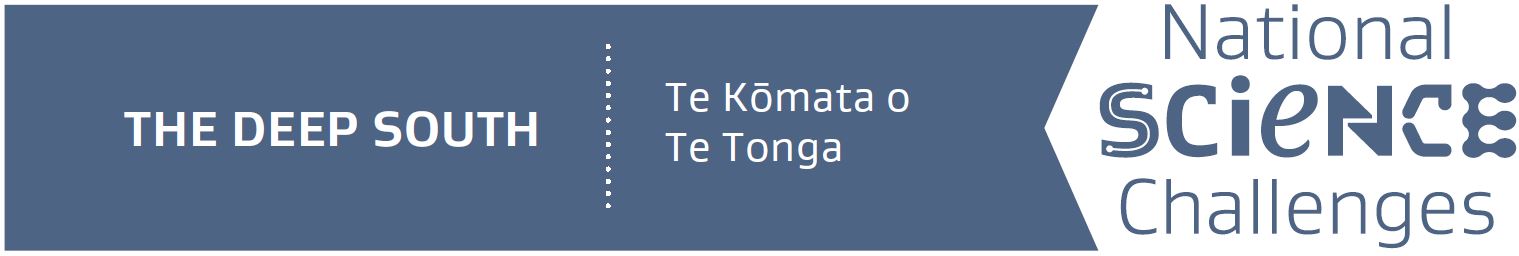 The Deep South - Te Kōmata o Te TongaNational Science ChallengeVision Mātauranga – Project Selection CriteriaContribution to the Deep South MissionClearly stated alignment to the Deep South MissionContribution to Vision Mātauranga Responsiveness to iwi, hapū, whānau and Māori business/enterprise Science ExcellenceClear project plan, rationale for approach, methodology, time-line, science stretch, innovationRelevant ExpertiseExperience in whānau, hapū and iwi collaborations linked to specific outcomesAppropriate skills and competence of the project manager and research personnelResearch EthicsDemonstrates an ethical and professional approach to research with iwi, hapū, whānauExtent of EngagementLevel of engagement and communication with iwi, hapū, whānau and Māori business/enterpriseConnectivity Dependence and connectivity to other Deep South Challenge programmesLinks to international science programmes and organisationsCapability DevelopmentBuilding new science and research skillsFundingCo-funding secured (Y/N)Risk managementClearly stated quality assurance processes, and detail provided of how the project will be managed